Application for Summer 2022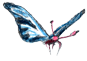 We're traveling the globe! 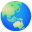 Child’s Name and Surname:Child’s Date of Birth:Personal ID number (Rodné číslo):Place of birth:Address:Nationality:Name of Parents:Mother's contact info – tel./e-mail:Father's contact info – tel./e-mail:Allergy info:Persons authorized to pick up child from school:Please indicate the weeks your child will be attending summer camps with us. 1. – 15.7.  CLOSED18. 7.– 22.7. AFRICA25.7. – 29.7.  AMERICA1.8. – 5.8.  ASIA8.8. –  12.8.  AUSTRALIA15. – 19.8.  ANTARCTICA22. – 26.8.  EUROPE29.8.  – 31.8.  CLOSEDPrice per one week:  4.700 Kč        Price includes: a fun-filled and educational program including materials and aids for children in Czech and English with native speakers, trips, swimming in our pool, a healthy lunch from Bionea, snacks and drinks throughout the day.In Prague on (date):……..     Signature of legal representative:…………………………..